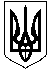 СВАТІВСЬКА   РАЙОННА   ДЕРЖАВНА   АДМІНІСТРАЦІЯ    ЛУГАНСЬКОЇ    ОБЛАСТІ   Р О З П О Р Я Д Ж Е Н Н ЯГОЛОВИ РАЙОННОЇ ДЕРЖАВНОЇ АДМІНІСТРАЦІЇ23.04.2018					м.Сватове					№ 235Про внесення змін до кошторису  спеціального фонду  КУ«Центр первинної медико-санітарної допомоги Сватівського району»	У зв’язку з надходженням коштів по спеціальному фонду  комунальної установи  «Центр первинної медико-санітарної  допомоги Сватівського району», керуючись ст. ст. 13,23 Бюджетного кодексу України та ст. ст. 18,41 Закону України «Про місцеві державні адміністрації»:1. Внести зміни до кошторису  спеціального фонду КУ «Центр первинної медико-санітарної допомоги Сватівського району», збільшивши  показники згідно з  додатком.	2. Управлінню фінансів райдержадміністрації (Кодацький М.В.,відділу фінансово-господарського забезпечення апарату райдержадміністрації 
(Ходова В.М.), КУ «Центр первинної медико-санітарної допомоги Сватівського району» (Левенець Р.І.) внести відповідні зміни дорічного розпису кошторису спеціального фонду КУ «Центр первинної медико-санітарної допомоги Сватівського району» на 2018 рік.	3. Контроль за виконанням цього розпорядження  покласти на заступника голови райдержадміністрації  ЛемешкоГ.А.Голова райдержадміністрації						 Д.Х.МухтаровДодаток до розпорядження голови райдержадміністрації від 23.04.2018  № 235Зміни до річного розпису кошторису спеціального фонду КУ «Центр первинної медико-санітарної допомоги Сватівського району» 2018рікКерівникапарату райдержадміністрації     						Н.М.НаугольнаКФККод доходівКЕКВНайменування статті доходівта видатківСпеціальний фонд,грнСпеціальний фонд,грнКФККод доходівКЕКВНайменування статті доходівта видатківЗменшити,грн..збіль-шити,грнДОХОДИДОХОДИДОХОДИДОХОДИДОХОДИДОХОДИ021211125020100Благодійні внески,гранти та дарунки556721,32ВСЬОГО:556721,32ВИДАТКИВИДАТКИВИДАТКИВИДАТКИВИДАТКИВИДАТКИ2282Окремі заходи по реалізації державних (регіональних)програм, не віднесенні до заходів розвитку149630,323210Капітальні трансферти підприємствам ( установам, організаціям)407091,00ВСЬОГО:556721,32